【 LG TWINWash 雙能洗產品規格表】【LG TWINWash 雙能洗產品規格表】【LG TWINWash 雙能洗產品規格表】【LG TWINWash 雙能洗產品規格表】【LG TWINWash 雙能洗產品規格表】【LG TWINWash 雙能洗產品規格表】【LG TWINWash 雙能洗產品規格表】【LG TWINWash 雙能洗產品規格表】【LG TWINWash 雙能洗產品規格表】【LG 免曬衣乾衣機規格表】LG 滾筒洗衣機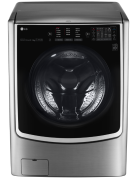 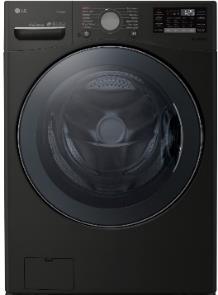 LG 滾筒洗衣機F2721HTTVWD-S19VBS定價$79,900$69,900顏色星辰銀尊爵黑容量（公斤）洗衣 21 / 烘衣 12洗衣 19 / 烘衣 12尺寸 (公分)寬 70 * 高 99 * 深 83.2寬 70 * 高 99 * 深 77行程1414直驅變頻馬達VV6 Motion™ 媽媽手洗VV觸控面板V(全觸控)V(主行程旋鈕)Smart 自我診斷VVLED 顯示螢幕VVWiFi 遠端操控VV雲端客製洗衣行程VV筒槽清潔VV蒸氣洗衣行程VV過敏防護VVTurboWash 勁速洗VV( TurboWash 2 )浸泡功能VMiniWash 迷你洗衣機建議搭配型號/顏色WT-D250HV / 星辰銀WT-D250HB / 尊爵黑LG 滾筒洗衣機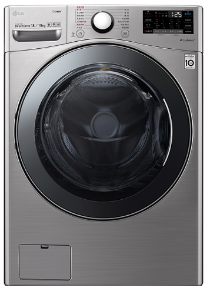 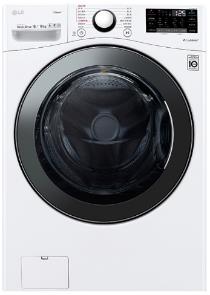 LG 滾筒洗衣機WD-S18VCMWD-S18VBD定價$62,900$59,900顏色星辰銀冰磁白容量（公斤）洗衣 18 / 烘衣 10洗衣 18 / 烘衣 10尺寸 (公分)寬 70 * 高 99 * 深 77寬 70 * 高 99 * 深 77行程1414直驅變頻馬達VV6Motion™ 媽媽手洗VV觸控面板V(主行程旋鈕)V(主行程旋鈕)Smart 自我診斷VVLED 顯示螢幕VVWiFi 遠端操控VV雲端客製洗衣行程VV筒槽清潔VV蒸氣洗衣行程VV過敏防護VVTurboWash 勁速洗V( TurboWash 2 )V( TurboWash 2 )浸泡功能VVMiniWash 迷你洗衣機建議搭配型號/顏色WT-D250HV / 星辰銀WT-D250HW / 冰磁白LG 滾筒洗衣機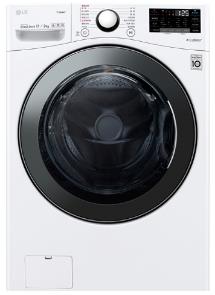 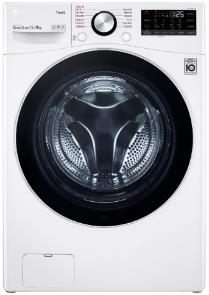 LG 滾筒洗衣機WD-S17VBDWD-S15TBD定價$52,900$41,900顏色冰磁白冰磁白容量（公斤）洗衣 17 / 烘衣 9洗衣 15 / 烘衣 8尺寸 (公分)寬 70 * 高 99 * 深 77寬 64.5 * 高 94 * 深 77行程1412直驅變頻馬達VV(AI DDTM)6Motion™ 媽媽手洗VV觸控面板V(主行程旋鈕)V(主行程旋鈕)Smart 自我診斷VVLED 顯示螢幕VVWiFi 遠端操控VV雲端客製洗衣行程VV筒槽清潔VV蒸氣洗衣行程VV過敏防護VVTurboWash 勁速洗V( TurboWash 2 )V( TurboWash 2 )浸泡功能VVMiniWash 迷你洗衣機建議搭配型號/顏色WT-D250HW / 冰磁白WT-SD200AHW / 冰磁白LG 滾筒洗衣機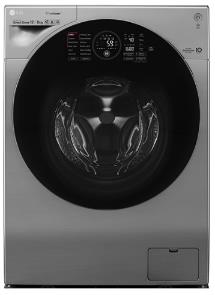 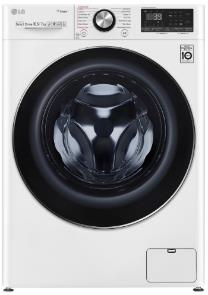 LG 滾筒洗衣機WD-S12GVWD-S105VDW定價$46,900$33,900顏色星辰銀冰磁白容量（公斤）洗衣 12 / 烘衣 8洗衣 10.5 / 烘衣 7尺寸 (公分)寬 60 * 高 85 * 深 64寬 60 * 高 85 * 深 56行程1214直驅變頻馬達VV( AI DDTM )6Motion™ 媽媽手洗VV觸控面板V(全觸控)V(主行程旋鈕)Smart 自我診斷VVLED 顯示螢幕VVWiFi 遠端操控VV雲端客製洗衣行程VV筒槽清潔VV蒸氣洗衣行程VV( Steam+ )過敏防護VVTurboWash 勁速洗V( TurboWash 360° )浸泡功能MiniWash 迷你洗衣機建議搭配型號/顏色WT-D200HV / 星辰銀WT-D200HW / 冰磁白LG 滾筒洗衣機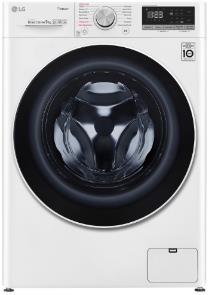 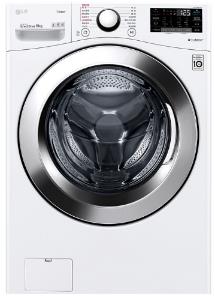 LG 滾筒洗衣機WD-S90VDWWD-S19VBW定價$28,900$39,900顏色冰磁白冰磁白容量（公斤）洗衣 9 / 烘衣 6洗衣 19尺寸 (公分)寬 60 * 高 85 * 深 64寬 70 * 高 99 * 深 77行程1414直驅變頻馬達V( AI DDTM )V6Motion™ 媽媽手洗VV觸控面板V(主行程旋鈕)V(主行程旋鈕)Smart 自我診斷VVLED 顯示螢幕VVWiFi 遠端操控VV雲端客製洗衣行程VV筒槽清潔VV蒸氣洗衣行程VV過敏防護VVTurboWash 勁速洗V( TurboWash 2 )浸泡功能VMiniWash 迷你洗衣機建議搭配型號/顏色WT-D200HW / 冰磁白WT-D250HW / 冰磁白LG滾筒洗衣機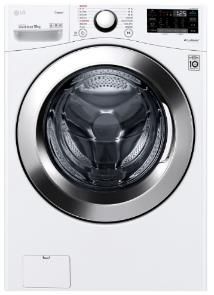 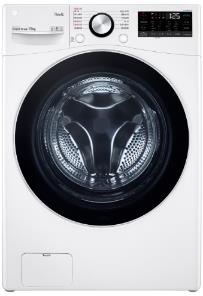 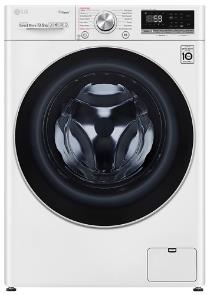 LG滾筒洗衣機WD-S18VCWWD-S15TBWWD-S105VCW定價$36,900$31,900$27,900顏色冰磁白冰磁白冰磁白容量（公斤）洗衣 18洗衣 15洗衣 10.5尺寸 (公分)寬 70 * 高 99 * 深 77寬 64.5 * 高 94 * 深 77寬 60 * 高 85 * 深 56行程141214直驅變頻馬達VV( AI DDTM )V( AI DDTM )6Motion™ 媽媽手洗VVV觸控面板V(主行程旋鈕)V(主行程旋鈕)V(主行程旋鈕)Smart 自我診斷VVVLED 顯示螢幕VVVWiFi 遠端操控VVV雲端客製洗衣行程VVV筒槽清潔VVV蒸氣洗衣行程VVV過敏防護VVVTurboWash 勁速洗V( TurboWash 2 )V( TurboWash 2 )V浸泡功能VVMiniWash 迷你洗衣機建議搭配型號/顏色WT-D250HW / 冰磁白WT-SD200AHW / 冰磁白WT-D200HW / 冰磁白LG Miniwash迷你洗衣機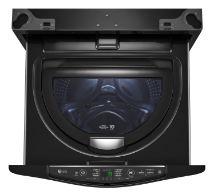 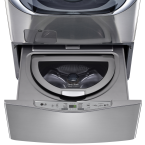 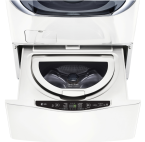 LG Miniwash迷你洗衣機WT-D250HBWT-D250HVWT-D250HW定價$19,900$19,900$19,900顏色尊爵黑星辰銀冰磁白容量(公斤)2.52.52.5尺寸(公分)寬 70 * 高 36 * 深 80寬 70 * 高 36 * 深 80寬 70 * 高 36 * 深 80洗衣行程888加熱洗VVV蒸氣洗衣行程VVV直驅變頻馬達VVVWiFi 遠端操控VVV上蓋材質壓克力無緩降壓克力無緩降壓克力無緩降Smart 自我診斷VVV雲端客製洗衣行程VVVLED 顯示螢幕VVV不銹鋼筒槽VVVLG Miniwash迷你洗衣機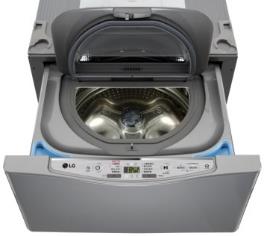 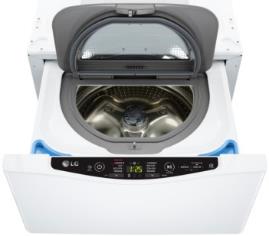 LG Miniwash迷你洗衣機WT-SD200AHVWT-SD200AHW定價$19,900$19,900顏色星辰銀冰磁白容量(公斤)22尺寸(公分)寬 64 * 高 36.5 * 深 76寬 64 * 高 36.5 * 深 76洗衣行程88加熱洗VV蒸氣洗衣行程VV直驅變頻馬達VVWiFi 遠端操控VV上蓋材質強化玻璃無緩降強化玻璃無緩降Smart 自我診斷VV雲端客製洗衣行程VVLED 顯示螢幕VV不銹鋼筒槽VVLG Miniwash迷你洗衣機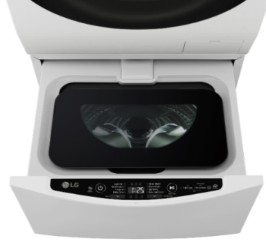 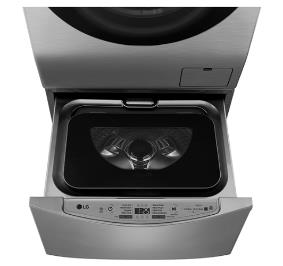 LG Miniwash迷你洗衣機WT-D200HWWT-D200HV定價$18,900$18,900顏色冰磁白星辰銀容量(公斤)22尺寸(公分)寬 60 * 高 36.5 * 深 70寬 60 * 高 36.5 * 深 70洗衣行程88加熱洗VV蒸氣洗衣行程VV直驅變頻馬達VVWiFi 遠端操控VV上蓋材質強化玻璃無緩降強化玻璃無緩降Smart 自我診斷VV雲端客製洗衣行程VVLED 顯示螢幕VV不銹鋼筒槽VVLGWiFi 免曬衣乾衣機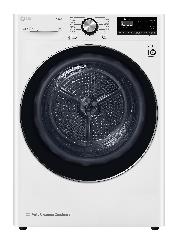 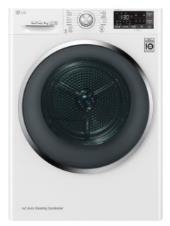 LGWiFi 免曬衣乾衣機WR-90VWWR-90TW定價$39,900$38,900顏色冰磁白冰磁白容量(公斤)99尺寸(公分)寬 60 * 高 85 * 深 69寬 60 * 高 85 * 深 69乾衣行程1313強化玻璃門V保養行程V智慧配對V雙變頻馬達VVWiFi 遠端操控VV觸控式面板VVSmart自我診斷VV雲端客製乾衣行程VV